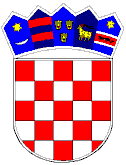 REPUBLIKA HRVATSKAVUKOVARSKO-SRIJEMSKA ŽUPANIJA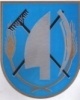 OPĆINA TOVARNIKOPĆINSKI NAČELNIKKLASA: 602-06/24-01/1URBROJ: 2196-28-03-24-1Tovarnik, 15.02.2024.Na temelju članka 48. Statuta Općine Tovarnik („Službeni vjesnik“ Vukovarsko-srijemske županije br. 3/22), načelnik Općine Tovarnik d o n o s i ODLUKU O NAGRAĐIVANJU UČENIKA SREDNJOŠKOLACAS PODRUČJA OPĆINE TOVARNIKČlanak I.Sve srednjoškolce u Općini Tovarnik koji su u školskoj godini 2023./2024. ostvarili odličan uspjeh, Općina Tovarnik nagraditi će novčanom nagradom prema ostvarenom prosjeku kako slijedi:Za ostvareni prosjek ocjena 5,0 nagrada iznosi 280,00 €Za ostvareni prosjek ocjena 4,9 nagrada iznosi 210,00 €Za ostvareni prosjek ocjena 4,8 nagrada iznosi 175,00 €Za ostvareni prosjek ocjena 4,7 nagrada iznosi 140,00 €Za ostvareni prosjek ocjena 4,6 nagrada iznosi 105,00 €Za ostvareni prosjek ocjena 4,5 nagrada iznosi 70,00 €Članak II.Nagrada iz članka I. ove Odluke biti će dodijeljena nakon što učenici srednjoškolci dostave svoje svjedodžbe temeljem kojih dokazuju postignuti uspjeh.Članak  III.Svjedodžbe je potrebno dostaviti u Općinu Tovarnik zaključno sa 01. rujnom 2024. godine, do kada je rok za prijavu za dodjelu nagrada iz članka I. ove Odluke.Članak IV.Ova odluka stupa na snagu danom donošenja, a objavit će se na oglasnoj ploči Općine Tovarnik i na službenim web stranicama Općine Tovarnik.NAČELNIK OPĆINE TOVARNIKAnđelko Dobročinac, dipl.ing. Dostaviti:Računovodstvo, ovdjePismohrana, ovdjeWeb stranica Općine Tovarnik